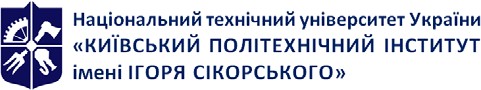  	Details of the discipline	 	Curriculum of subject	1 Description of the educational discipline, its purpose, subject of study and results of studyThe main goal of the training discipline “Complex and coordination sports (Aerobics: sports, dance, strength training)” is formation of the ability of students to maintain at sufficient level the state of physical health, physical and mental working capacity; to develop the basic life-necessary professional-applied skills of movement; to form motivation to exercise movement activity and sport as a component of healthy lifestyle.The discipline “Complex and coordination sports (Aerobics: sports, dance, strength training)” has an interdisciplinary character. It integrates, according to its subject, knowledge in medical-biological, psychological-pedagogical and other sciences, which contribute to the improvement of the level of physical development, functional improvement of the organism systems, development of basic life-critical movement skills and ability for further professional activity.  As a result of studying the education discipline “Complex and coordination sports (Aerobics: sports, dance, strength training)”, students will be able to form general competence for active rest and healthy lifestyle:    use aerobics means: sports, dance, strength training to purpose of increasing physical and mental capacity, development of physical qualities, restoration and preservation of health; to learn to monitor and self-monitor the functional state of the body;to ensure the preservation and strengthening of the state of individual health in order to maintain the proper level of physical condition.2. Discipline (place in the structural-logical scheme of training under the relevant educational program)The discipline “Complex and coordination sports (Aerobics: sports, dance, strength training)” refers to the cycle of disciplines of general training, it is a selective component of the educational program. For successful mastering of discipline students should belong on the state of health to the basic or preparatory medical group.3. Content of the educational disciplineSubjects of practical lessons.The training material consists of 8 topics:4. Educational materials and resources Basic educational literature:Tutorials and guides:Толмачова С. Є., Іванюта Н. В. Методичні рекомендації по пілатес для студентів І-ІІ курсів для самостійних занять студентів відділення навчальної аеробіки. – Електронний варіант: www.library.kpi.ua, 2014 – 66 c.Фізичне виховання. Аеробіка [Електронний ресурс]: навчальний посібник / КПІ ім. Ігоря Сікорського; уклад. С. Є. Толмачова, Н. В. Кузьменко, А. Ю. Чеховська, І. Ю. Захарова. – Електронні текстові дані (1 файл: 4,04 Мбайт). – Київ : КПІ ім. Ігоря Сікорського, 2019. – 151 с. – Назва з екрану.URI (Уніфікований ідентифікатор ресурсу): https://ela.kpi.ua/handle/123456789/32204Методичні рекомендації для виконання комплексу вправ за системою пілатес [Електронний ресурс] / НТУУ «КПІ» ; уклад. С. Є. Толмачова, Н. В. Іванюта. – Електронні текстові дані (1 файл: 17,1 Мбайт). – Київ : НТУУ «КПІ», 2014. – 66 с. – Назва з екрана. Опис: Повний текст документа доступний лише в локальній мережі університету.URI (Уніфікований ідентифікатор ресурсу): https://ela.kpi.ua/handle/123456789/8148Методичні рекомендації для студентів «Основні принципи та методи хореографічної побудови уроку з аеробіки» [Електронний ресурс] / КПІ ім. Ігоря Сікорського ; уклад. С. Є. Толмачова. – Електронні текстові данні (1 файл: 159,02 Кбайт). – Київ : КПІ ім. Ігоря Сікорського, 2017. – 42 с. – Назва з екрана.URI (Уніфікований ідентифікатор ресурсу): https://ela.kpi.ua/handle/123456789/19558Базова аеробіка у структурі оздоровчого фітнесу [Електронний ресурс] : методичні рекомендації до практичних занять з дисципліни «Фізичне виховання» для студентів усіх спеціальностей / НТУУ «КПІ» ; уклад. Н. В. Градусова, Н. В. Кузьменко. – Електронні текстові дані (1 файл: 187 Кбайт). – Київ : НТУУ «КПІ», 2011. – Назва з екрана. Опис: Повний текст документа доступний лише в локальній мережі університету.URI (Уніфікований ідентифікатор ресурсу): https://ela.kpi.ua/handle/123456789/1780Фізичне виховання [Електронний ресурс] : методичні рекомендації для самостійних занять з фізичного виховання для студентів навчального відділення аеробіки НТУУ «КПІ». Методичні рекомендації для студентів, які займаються аеробікою / НТУУ «КПІ»; уклад. Н. В. Іванюта, С. Є. Толмачова, Н. В. Кузьменко, Н. В. Градусова [та ін.]. – Електронні текстові данні (1 файл: 32,4 Кбайт). – Київ : НТУУ «КПІ», 2015. – 137 с. – Назва з екрана.URI (Уніфікований ідентифікатор ресурсу): https://ela.kpi.ua/handle/123456789/15480Силові види спорту: Атлетична гімнастика [Електронний ресурс] : навч. посіб.для  студ. / КПІ ім. Ігоря Сікорського; уклад.: Сиротинська О.К, Сабіров О.С, Сироватко З.В., Чеховська А.Ю.. – Електронні текстові данні (1 файл: 16,8 МБ). – Київ: КПІ ім. Ігоря Сікорського, 2022. – 157 с. URI (Уніфікований ідентифікатор ресурсу): https://ela.kpi.ua/handle/123456789/50027 Розвиток швидкісно-силових якостей та спеціальної витривалості спортсменок високого  класу у спортивному командному фітнесі: навч. посіб. / Атаманюк С. І., Пасічна Т. В. – Вид-во: Запоріжжя , НУ «Запорізька політехніка», 2020. – 141 с.URI (Уніфікований ідентифікатор ресурсу):  https://ela.kpi.ua/handle/123456789/36363ISBN 978-617-529-274-7   УДК 796.4Auxiliary educational literature:Фізичне виховання. Атлетична гімнастика для початківців (м’язи спини) [Електронний ресурс] : методичні рекомендації для самостійної роботи студентів / КПІ ім. Ігоря Сікорського ; уклад. О. Ф. Твердохліб, М. Г. Масалкін, Ю. О. Мартинов. – Електронні текстові данні (1 файл: 2,67 Мбайт). – Київ : КПІ ім. Ігоря Сікорського, 2017. – 43 с. – Назва з екрана.URI (Уніфікований ідентифікатор ресурсу): https://ela.kpi.ua/handle/123456789/20607Фізичне виховання. Атлетична гімнастика для початківців (м’язи верхніх кінцівок) [Електронний ресурс] : методичні рекомендації для самостійної роботи студентів / КПІ ім. Ігоря Сікорського ; О. Ф.Твердохліб, А. І. Соболенко, М. М. Корюкаєв. – Електронні текстові данні (1 файл: 1,47 Мбайт). – Київ : КПІ ім. Ігоря Сікорського, 2017. – 36 с. – Назва з екрана.URI (Уніфікований ідентифікатор ресурсу): https://ela.kpi.ua/handle/123456789/20606Індивідуалізація навчального процесу студентів на практичних заняттях з шейпінгу [Електронний ресурс] : методичні рекомендації до практичних занять для студентів навчального відділення шейпінгу / КПІ ім. Ігоря Сікорського ; уклад.: Г. Л. Бойко, С. У. Шарафутдінова, Т. Г. Козлова, Н. В. Іванюта, Н. Є. Гаврилова. – Електронні текстові дані (1 файл: 737,41 Кбайт). – Київ, 2017. – 58 с. - Назва з екрана.URI (Уніфікований ідентифікатор ресурсу): https://ela.kpi.ua/handle/123456789/20446Фізичне виховання [Електронний ресурс] : методичні рекомендації для самостійних занять з фізичного виховання для студентів навчального відділення аеробіки НТУУ «КПІ». Методичні рекомендації для студентів, які займаються аеробікою / НТУУ «КПІ» ; уклад. Н. В. Іванюта, С. Є. Толмачова, Н. В. Кузьменко, Н. В. Градусова [та ін.]. – Електронні текстові данні (1 файл: 32,4 Кбайт). – Київ : НТУУ «КПІ», 2015. – 137 с. – Назва з екрана.URI (Уніфікований ідентифікатор ресурсу): https://ela.kpi.ua/handle/123456789/15480Фізичне виховання. Методичні рекомендації для виконання комплексу вправ з фітболом для студентів навчального відділення аеробіки НТУУ «КПІ» [Електронний ресурс] / НТУУ«КПІ» ; уклад. Н. В. Іванюта, С. Є. Толмачова. – Електронні текстові дані (1 файл: 906 КБ). – Київ: НТУУ «КПІ», 2015. – 42 с. – Назва з екрана.Опис:   Повний текст документа доступний лише в локальній мережі університетуURI (Уніфікований ідентифікатор ресурсу): https://ela.kpi.ua/handle/123456789/11742Розвиток фізичних якостей на заняттях шейпінгом [Електронний ресурс] : методичні рекомендації до практичних занять для студентів навчального відділення шейпінгу / НТУУ «КПІ» ; уклад. Г. Л. Бойко, О. Ф. Твердохліб, Т. Г. Козлова, С. У. Шарафутдінова, Н. Є. Гаврилова. – Електронні текстові дані (1 файл: 1,60 Мбайт). – Київ : НТУУ «КПІ», 2014. – 31 с. – Назва з екрана.Опис: Повний текст документа доступний лише в локальній мережі університетуURI (Уніфікований ідентифікатор ресурсу): https://ela.kpi.ua/handle/123456789/10148Фізичне виховання. Гімнастичне багатоборство та акробатичні стрибки. Навчання техніці виконання вправ [Електронний ресурс] : навчальний посібник для студентів / КПІ ім. Ігоря Сікорського ; уклад.: І. В. Зеніна, С. Є. Толмачова, І. Ю. Захарова. – Електронні текстові данні (1файл: 1,63 Мбайт). – Київ : КПІ ім. Ігоря Сікорського, 2018. – 138 с. – Назва з екрана.URI (Уніфікований ідентифікатор ресурсу): https://ela.kpi.ua/handle/123456789/22927\Фізичне виховання. Легка атлетика - фітнес [Електронний ресурс] : навч. посіб. для студ. всіх спеціальностей / КПІ ім. Ігоря Сікорського ; уклад.: Новицький Ю. В., Гаврилова Н. М., Прус Н. М., Руденко Г. А., Скибицький І. Г., Ускова С. М. – Електронні текстові дані (1 файл: 2,79 Мбайт). – Київ : КПІ ім. Ігоря Сікорського, 2021. – 152 с. – Назва з екранаURI (Уніфікований ідентифікатор ресурсу): https://ela.kpi.ua/handle/123456789/44515Фізичне виховання. Плавання [Електронний ресурс] : навчальний посібник для студентів всіх спеціальностей / КПІ ім. Ігоря Сікорського ; уклад.: Дакал Н. А., Хіміч І. Ю., Антонюк О. В., Парахонько В. М., Смірнов К. М., Черевичко О. Г., Зубко В. В., Качалов О. Ю., Муравський Л. В. – Електронні текстові дані (1 файл: 4,52 Мбайт). – Київ : КПІ ім. Ігоря Сікорського, 2021. – 216 с. – Назва з екрана.URI (Уніфікований ідентифікатор ресурсу): https://ela.kpi.ua/handle/123456789/42507Фізичне виховання. Бокс [Електронний ресурс] : [навчальний посібник] / КПІ ім. Ігоря Сікорського ; уклад.: В. В. Назимок, Н. М. Гаврилова, Ю. О. Мартинов, В. Е. Добровольський. – Електронні текстові дані (1 файл: 1,31 Мбайт). – Київ: КПІ ім. Ігоря Сікорського, 2021. – 141 с. – Назва з екрана.URI (Уніфікований ідентифікатор ресурсу): https://ela.kpi.ua/handle/123456789/42034Фізичне виховання. Настільний теніс [Електронний ресурс] : навчальний посібник для студентів всіх спеціальностей / КПІ ім. Ігоря Сікорського ; уклад.: Л. Г. Гришко, Н. В. Завадська, І. В. Новікова, О. М. Чиченьова. – Електронні текстові дані (1 файл: 3,11 Мбайт). – Київ : КПІ ім. Ігоря Сікорського, 2021. – 108 с. – Назва з екрана.URI (Уніфікований ідентифікатор ресурсу): https://ela.kpi.ua/handle/123456789/42022Основи здорового способу життя: оздоровчі фітнес програми [Електронний ресурс] : навчальний посібник для здобувачів ступеня бакалавра / КПІ ім. Ігоря Сікорського ; уклад.: І. В. Зеніна, В. Е. Добровольський, В. І. Шишацька. – Електронні текстові данні (1 файл: 1,14 Мбайт). – Київ : КПІ ім. Ігоря Сікорського, 2021. – 78 с. – Назва з екрана.URI (Уніфікований ідентифікатор ресурсу): https://ela.kpi.ua/handle/123456789/42021Фізичне виховання. Техніка та тактика гри в баскетбол. Навчання техніці та тактиці гри у баскетбол для студентів [Електронний ресурс] : навчальний посібник для студеннтів / КПІ ім. Ігоря Сікорського ; уклад.: Л. В. Анікеєнко, В. М. Єфременко, О. М. Яременко, О. В. Кузенков, Г. О. Устименко. – Електронні текстові данні (1 файл: 2,86 Мбайт). – Київ : КПІ ім. Ігоря Сікорського, 2021. – 127 с. – Назва з екрана.URI (Уніфікований ідентифікатор ресурсу): https://ela.kpi.ua/handle/123456789/42020Саламаха, О. Є. Фізичне виховання. Основи прикладної техніки східних бойових мистецтв – карате, таеквон-до. Навчальний посібник для самостійної роботи студентів [Електронний ресурс] : навчальний посібник для студентів всіх спеціальностей / О. Є. Саламаха ; КПІ ім. Ігоря Сікорського. – Електронні текстові данні (1 файл: 6,32 Мбайт). – Київ : КПІ ім. Ігоря Сікорського, 2021. – 87 с. – Назва з екрана.URI (Уніфікований ідентифікатор ресурсу): https://ela.kpi.ua/handle/123456789/41508Фізичне виховання. Волейбол [Електронний ресурс] : навчальний посібник для здобувачів ступеня бакалавра / Міщук Д. М., Сироватко З. В., Абрамов С. А., Томашевський Д. В., Довгопол Е. П. ; КПІ ім. Ігоря Сікорського. – Електронні текстові дані (1 файл: 4,86 Мбайт). – Київ : КПІ ім. Ігоря Сікорського, 2021. – 129 с. – Назва з екрана.URI (Уніфікований ідентифікатор ресурсу): https://ela.kpi.ua/handle/123456789/41128Фізичне виховання. Спортивна гімнастика [Електронний ресурс] : навчальний посібник для здобувачів ступеня бакалавра / КПІ ім. Ігоря Сікорського ; уклад.: І. В. Зеніна, В. Е. Добровольський, В. І. Шишацька. – Електронні текстові данні (1 файл: 1,01 Мбайт). – Київ : КПІ ім. Ігоря Сікорського, 2021. – 84 с. – Назва з екрана.URI (Уніфікований ідентифікатор ресурсу): https://ela.kpi.ua/handle/123456789/41115Фізичне виховання. Спортивний туризм [Електронний ресурс]: навч. посіб. для здобувачів ступеня бакалавра / КПІ ім. Ігоря Сікорського ; уклад.: Михайленко В. М., Сога С. М. –Електронні текстові дані (1 файл: 695 Кбайт). – Київ : КПІ ім. Ігоря Сікорського, 2021. – 50 с. – Назва з екрана.URI (Уніфікований ідентифікатор ресурсу): https://ela.kpi.ua/handle/123456789/41107 	Educational content	5. Method of teaching of educational discipline (educational component)Practice session № 1. Tasks: 1. To provide theoretical knowledge on organization of the system of physical education in "Igor Sikorsky Kyiv Polytechnic Institute"2. To familiarize with safety techniques and basic rules of implementation of practical tasks.Means: interactive materials. Safety technique and rules of behavior at practical aerobics sessions: Sports, dance, strength training. Starting position during exercise. Position of the trunk, arms and legs.Conducting an express-inquiry.Practice session № 2. Tasks: 1. To familiarize with the technique of performing basic aerobic steps, exercises on the spot, in movement, with a list of prohibited elements in sports and health aerobics.Means: interactive materials.  General development exercises: on the spot, in movement, walking, jogging, breathing exercises. Basic steps: step-touch, grape wine, V-step, cross, chasse, jumping Jack, mambo, cha-cha. Prohibited elements.Conducting an express-inquiry.Practice session № 3. Tasks: 1. To teach the technique of performing basic steps of aerobic complexes with a change of pace.2. To familiarize with the technique of work the arms.Means: interactive materials. Basic steps: step-touch, grape wine, V-step, cross, chasse, jumping Jack, mambo, cha-cha. The work of the hands in the frontal and sagittal planes. Conducting an express-inquiry.Practice session № 4. Tasks: 1. To improve the workhand technique in line with the basic steps, exercises on the spot, in movement.2. Promote the development of coordination abilitiesMeans: interactive materials. Basic aerobics steps in coordinated with the work of the hands with a change in the tempo of the musical accompaniment and a change in the direction of performance.Conducting an express-inquiry.Practice session № 5. Tasks: 1. To improve technique for doing aerobics complex exercises.2. Promote the development of physical quality endurance.Means: interactive materials. Aerobics complex exercises is performed with change of complex parts. Jogging.Conducting an express-inquiry.Practice session № 6. Tasks: 1. To familiarize with the terminology and technique of performing basic steps on the step platform.2. Promote the balance.Means: interactive materials. Exercises at the step platforms. Exercises for balance. Conducting an express-inquiry.Practice session № 7. Tasks: 1. To teach the technique of performing basic steps at the step platform.2. Promote the development of physical quality speed.Means: interactive materials.  Aerobics complex exercises at the step platforms. Relay race «Strenflex».Conducting an express-inquiry.Practice session № 8. Tasks: 1. To familiarize with the technique of performing a set of exercises for the main part of the session.2. Promote the development of speed-power qualities.Means: interactive materials. Aerobics complex exercises, exercises of the main part of the session: jumps, basic steps complicated by hand work, lunges, kicks in different directions. Relay race «Strenflex». Jumping rope. "Shuttle-run" test.Conducting an express-inquiry.Practice session № 9. Tasks: 1. To familiarize with the methods, principles and techniques of performing a set of exercises according to the Pilates system.2. Promote the development of flexibility of the spine.Means: interactive materials. The technique of performing of exercises, breathing technique, principles Pilates. Basic exercises of Pilates: roll-up—roll-down, hundred, swan, rolling like a ball. A set of exercises for flexibility of the spine using "Pilates" means.Conducting an express-inquiry.Practice session № 10. Tasks: 1. To teach the technique of performing gymnastic exercises according to the Pilates system.2. Promote the development of the physical quality of flexibility. Means: interactive materials. Pilates. Conducting an express-inquiry.Practice session № 11. Tasks: 1. To teach the technique of performing a set of exercises for the main part of the session.To familiarize with the technique of performing a set of exercises with jumping rope. Promote the development of speed-power qualities.Means: interactive materials.  Aerobics complex exercises, exercises of the main part of the session. Basic exercises with jumping rope: technique of performing, breathing technique.Conducting an express-inquiry.Practice session № 12. Tasks: 1. To teach the technique of performing a set of exercises with the jumping rope.2. Promote the development of the physical quality speed.Means: interactive materials. Aerobics complex exercises, a set of exercises with jumping rope: jumps with a change rotation of the rope, with a double rotation, jumping on one leg, with a change in the direction and tempo of the musical accompaniment.Conducting an express-inquiry.Practice session № 13. Tasks: 1. To familiarize with the technique of performing a set of exercises of the final part of the session.2. Promote the development of the physical quality of flexibility using stretching means.Means: interactive materials.  A set of exercises of the final part of the session, final stretching, isolated work for different muscle groups, exercises to recovery the cardiovascular and respiratory systems.Conducting an express-inquiry.Practice session № 14. Tasks: 1. To familiarize with the technique of performing exercises with a gymnastic stick.2. Promote the development of joint flexibility.Means: interactive materials.  Corrective gymnastics with gymnastic sticks. Conducting an express-inquiry.Practice session № 15. Tasks: 1. To familiarize with the technique of performing exercises with weights from different starting positions.2. Promote the development of the physical quality of strength. Means: interactive materials. Starting positions when performing exercises, the work of fixing muscles. The position of the body, arms, legs. Exercises with a body bar, dumbbells, isotonic rings, bosuConducting an express-inquiry.Practice session № 16. Tasks: 1. Promote the development of the main physical qualities.Means: control standards - jump from a place up, "shuttle run" test 4x9 m, tilt of the body from a sitting position, push-ups.Conducting an express-inquiry.Practice session № 17. Execution of modular control work.Practice session № 18. Test.Independent work of the studentPreparation for practical sessions, express request and preparation for passing physical fitness tests, execution of modular control work (17th week). 	Policy and control	7.     Discipline policy (educational component) 1. In the case of full-time:Rules for attending sessions: higher education applicants who are late for sessions are not allowed;higher education applicants are allowed to study if they have sportswear, replaceable sports shoes and a certificate of health.Rules of conduct at the training: turning off the phones, compliance with safety requirements.Rules for protection individual tasks: respect for the principles of academic integrity.Rules for awarding reward points: reward points are awarded for participation in competitions, sports and recreational activities according to the plan of the department, Faculty, University (5…+7points); participation in city, republican or international competitions (5…+7 points), for compiling and performing a set of physical exercises aimed at the development of certain physical qualities or muscle groups (10 points).Reward points cannot exceed 10 points.Policy of deadlines and retakes: higher education applicants have the opportunity of two retakes in the presence of the commission.Other requirements: when passing the test, higher education applicants should respect the safety rules.Policy on academic integrity: policy, principles of academic integrity and norms of ethical behavior of higher education applicants and University employees are defined in the Code of Honor of Igor Sikorsky Kyiv Polytechnic Institute (https//kpi.ua/code).2. In the case of distance learning:Rules for protection individual tasks: respect for the principles of academic integrity.Rules for awarding reward points: reward points are awarded for participation in competitions, sports and recreational activities according to the plan of the department, Faculty, University (5…+7points); participation in city, republican or international competitions (5…+7 points), for compiling and performing a set of physical exercises aimed at the development of certain physical qualities or muscle groups (10 points).Accrual of penalty points within the academic discipline is not provided.Reward points cannot exceed 10 points.Policy of deadlines and retakes: higher education applicants have the opportunity of two retakes in the presence of the commission.Policy on academic integrity: policy, principles of academic integrity and norms of ethical behavior of higher education applicants and University employees are defined in the Code of Honor of Igor Sikorsky Kyiv Polytechnic Institute (https//kpi.ua/code).Types of control and rating system for assessing learning outcomes Monitoring:1. In the case of full-time:The rating of the higher education applicant in the chosen discipline consists of points received for:1. performance of tasks provided by practice sessions - practical and theoretical components;2. execution of modular control work;3. passing tests to assess the level of physical fitness of higher education applicants.Rating (weight) points system and evaluation criteria:1. Work at the practice sessions 1—16:1.1. Practical component - in the case of completing practical session tasks - 1 point.Maximum score - 1 point x 16 practice sessions = 16 points.1.2. Performing test tasks to assess residual knowledge of the theory and methodology of the chosen sport or motor activity (5 test tasks for each practice session) – 1 point.Maximum score - 1 point x 16 test tasks = 16 points The maximum number of points for completing tasks at the practice sessions 1—16 (practical and theoretical components) - 32 points (16 points for each component)2. Execution of modular control work.Modular control work is carried out at the 17th practice session in the form of testing. In total, higher education applicants must answer 28 questions.The weight score for each correct answer is 1.The maximum number of points for performing modular control work is 28.3. Tests aimed at checking the level of physical fitness of higher education applicants.Weight score - 10. Maximum score 10 points x 4 control standards for physical fitness = 40 pointsjump from a place up (cm)"Shuttle run" test 4 х 9 m (sek)Strenght exercise: men, women – push-ups (reps)Flexibility exercise (сm)Calculation of rating scale (R)The rating scale of the discipline (RD) is 100 points and is formed as the sum of all rating points received by the higher education applicant according to the results of activities for the semester:Rc = 32(practical + theoretical component) + 28(MCW) + 40 (control standards) = 100 points2. In the case of distance learning:The rating of the higher education applicant in the chosen discipline consists of points received for:1. performance of tasks provided by practice sessions - practical and theoretical components;2. execution of modular control work.Rating (weight) points system and evaluation criteria:1. Performance of tasks at the practice sessions 1—16:1.1. The practical component - in the case of providing the correct answers during the express-inquiry - 2 points.Maximum score - 2 point x 16 practice sessions = 32 points.1.2. theoretical component - performing test tasks to assess residual knowledge of the theory and methodology of the chosen sport or motor activity (8 test tasks) – 2 point.Maximum score - 2 point x 16 practice sessions = 32 points.The maximum number of points for completing tasks at the practice sessions 1—16 (practical and theoretical components) - 64 points (32 points for each component)2. Execution of modular control work.Modular control work is carried out at the 17th practice session in the form of testing. In total, higher education applicants must answer 36 test questions.The weight score for each correct answer is 1.The maximum number of points for performing modular control work is 36.Calculation of rating scale (R)The rating scale of the discipline (RD) is 100 points and is formed as the sum of all rating points received by the higher education applicant according to the results of activities for the semester:Rc = 64(practical + theoretical component) + 36(MCW) = 100 pointsCalendar control:Calendar control is carried out during the semester at the 8th week (the 1st CC) and the 14th (the 2nd CC) as a monitoring of the current state of fulfillment of the requirements of the Syllabus. The higher education applicant  receives a positive result for the CC (calendar control) when his current rating score is at least 50% of the maximum possible at the time of the CC.Semester control:Semester control – test.The acquisition of the educational component by the higher education applicant is assessed according to the results of his work for the semester with the translation of his rating points, in accordance with the university assessment scale (Table 1).The final rating of the higher education applicant cannot exceed 100 points!Conditions of admission to semester control: the index of semester rating should be more than 30 points.Higher education applicants who have a rating of 60 or more points receive an actual rating, in accordance with the number of points scored, without conducting additional tests.Higher education applicants who scored less than 60 points during the semester, as well as those who want to increase the overall rating, perform the test work (integral test) at the last scheduled session (18th week). At the same time, all points that they received during the semester are canceled. Test tasks of the test work contain questions that relate to various sections and topics of the curriculum in the chosen discipline.The credit control work (integral test) is carried out in the form of testing. The higher education applicant is offered an integral test containing 50 questions, each correct answer is estimated at 2 points.The maximum number of points for an integral test is 100 points.Table 1. Compliance of rating points with grades on the university scaleAdditional information on discipline (educational component)During the passage of educational material on the academic discipline, the use of modern technologies in the educational process is provided. During the educational period, higher education applicants   are supposed to use means and methods of self-control for health reasons, compliance with requirements for preventing injuries and diseases.Practical tasks are given to higher education applicants depending on the current state of functional readiness of their body and the degree of their mastery of the technique of performing sports and physical exercises.The methodology for the implementation of tasks is regulated by safety rules and the implementation by higher education applicants of independent control over the state of the main functional systems.At the practice sessions, tasks are solved to increase the level of development of physical and mental qualities, analytical approaches are used to select methods for developing the strength of individual muscles and their groups, as well as methods and means of active rest and recovery of the body.During sessions, in accordance with the requirements and forms of organizing training sessions in aerobics: sports, dance, strength training, sports equipment and sports and technical base are used. The program material for initial physical training groups includes:physical training, the main purpose of which is to create a base for increasing the level of skill with the help of general physical training facilitiestechnical training, the main purpose of which is to improve individual technic, expand the range of motor skills.Working program of the academic discipline (Syllabus):Compiled by:Acting Head of Department health and sports technologies, Candidate of Pedagogical Sciences, Associate Professor Boyko Ganna Candidate of Pedagogical Sciences, Associate Professor Novytskiy Yuriy Senior Lecturer Chekhovska AnnaApproved by the Department health and sports technologies (protocol № 3 of 18.10.22)Agreed by the Methodical Council of the University (protocol No. of 02.06.23 )Department health and sports technologiesComplex and coordination sports(Aerobics: sports, dance, strength training)Working program of the academic discipline (Syllabus)Level of higher educationFirst (undergraduate)Field of knowledgeAllSpecialtyAllEducational programAllStatus of the disciplineNormativeForm of educationFull-timeYear of preparation, semester2nd year, autumn/spring semesterVolume of the discipline2 ECTS credits (60 hours) of auditorium; lectures - 0 hours, practical - 36 hours, independent work - 24 hours Semester control / control measuresTest, module control work, calendar controlSchedule 2 hours a weekLanguage of teachingEnglishInformation about the course leader/ teachershttp://ktos-fbmi.kpi.ua/article/spivrobitnykyCourse placementEducational division of aerobicshttps://do.ipo.kpi.ua/course/view.php?id=2386Topic 1.Informational support of the training on aerobics: Sports, dance, strength trainingTopic 2.Method of determining individual physical condition. Analysis and assessment of individual physical training levelTopic 3.Improvement of physical training by means of aerobics: Sports, dance, strength trainingTopic 4.Improvement of the technique of physical exercises from aerobics: Sports, dance, strength trainingTopic 5.Control and assessment of the level of their physical trainingTopic 6.Improvement of physical qualities by means of aerobics: Sports, dance, strength trainingTopic 7.Testing of the level of physical preparation.Men555249464340≤39Women454239363330≤29Points10987650Men9,09,49,810,310,811,0>11,0Women10,410,711,211,612,012,3>12,3Points10987650Men383228242220<5Women2015121087<7Points10987650Men13119753<3Women1614121086<6Points10987650Rating points of the higher education applicantGrade on the university scale95 – 100Excellent85 – 94Very good75 – 84Good65 – 74Satisfactory60 – 64Sufficient< 60 FailedFailure to fulfil the requirements to be admitted to semester control (< 30)Not admitted